ПРОТОКОЛ № К1/4-16/3оценки и сопоставления заявок на участие в запросе коммерческих предложений на право заключения договора оказания услуг по развитию и технической  поддержке интернет-сайта http://edu.iidf.ruИнформация о Заказчике: Заказчик: Фонд развития интернет-инициатив Место нахождения: 121099, г. Москва, ул. Новый Арбат, д. 36/9.Почтовый адрес: 109028, г. Москва, Серебряническая набережная, д.29, 7 этаж Номер контактного телефона +7 495 258 88 77, факс +7 495 258 88 77Контактное лицо: Специалист по закупкам - Василевская Ольга Григорьевна.Извещение о проведении закупки на право заключения договора оказания услуг по развитию и технической  поддержке интернет-сайта http://edu.iidf.ru было опубликовано на сайте Заказчика «15» февраля 2016 года.Предмет договора: оказание услуг по развитию и технической  поддержке интернет-сайта http://edu.iidf.ruНачальная (максимальная) цена за единицу  – 1600 (Одна тысяча шестьсот) рублей/норма-час (в том числе НДС) в т.ч. НДС=18%.Место, дата, время начала проведения процедуры вскрытия конвертов с заявками на участие в закупке.На участие в закупке было подано пять конвертов с заявками на участие в закупке. Вскрытие конвертов с заявками на участие в закупке осуществлялось по адресу: 
г. Москва,  Серебряническая набережная, д.29, 7 этаж, каб. 54 "01"  марта 2016 г.Процедура вскрытия конвертов начата в 11 часов 09 минут по московскому времени и завершена в 11 часов 23 минуты по московскому времени. Срок и место рассмотрения  заявок на участие в закупке.Заседание Комиссии по крупным закупкам осуществлялось по адресу:
 г. Москва, Серебряническая наб., д. 29, офисный центр «Silver City», 7 этаж, каб. 54, с 12 часов 00 минут  01 марта 2016 года до 15 часов 00 минут  по московскому времени 14 марта 2016 года. 6. Оценка и сопоставление заявок на участие в закупке проводилось Комиссией по крупным закупкам (далее – Комиссия)  с 13:00 (ч/мин) до 14:06 (ч/мин) 16 марта 2016 года в следующем составе:Члены Комиссии:Плаксина Мария Эдгаровна;Василевская Ольга Григорьевна;Дмитриев Дмитрий Николаевич;Калаев Дмитрий ВладимировичВсего присутствовало четверо из пяти членов Комиссии по крупным закупкам, кворум имеется, заседание  правомочно.7. В соответствии с Протоколами заседания комиссии № К1/4-16/1 от 01 марта  2016 года и № К1/4-16/2 от 14 марта  2016 года результаты вскрытия конвертов и рассмотрения заявок на участие в закупке следующие:8. Сведения о предложении участников закупки:9. Решение каждого члена Комиссии о присвоении заявкам на участие в закупке значений (балов) 
по каждому из предусмотренных критериев оценки отражена в таблице №2 Таблица № 210. По результатам оценки и сопоставления заявок на участие в закупке на право заключения договора оказания услуг по развитию и технической  поддержке интернет-сайта http://edu.iidf.ru  Комиссией каждой заявке на участие в закупке относительно других по мере уменьшения степени выгодности содержащихся в них условий исполнения договора были присвоены следующие порядковые номера (заявке на участие в закупке, в которой содержались лучшие условия исполнения договора, был присвоен первый номер; остальным заявкам на участие в закупке, по мере уменьшения степени выгодности содержащихся в них условий исполнения договора, были присвоены последующие номера):11. Принятое решение:В течение пяти дней с даты подписания настоящего протокола подготовить и направить на подписание победителю конкурса ООО «ЭВРОНЕ.ру» проект договора оказание услуг по развитию и технической  поддержке интернет-сайта http://edu.iidf.ru с ценой за единицу услуги (стоимость норма-часа)  1600 (одна тысяча шестьсот) рублей 00 копеек за нормо-час (НДС не облагается в связи с применением УСН) и 1 (один) экземпляр настоящего протокола.12. Настоящий протокол подлежит размещению на сайте Заказчика, а также хранению в течение трех лет, с даты подведения итогов закупки.13. Протокол подписан всеми присутствующими на заседании членами Комиссии: г. Москва«16»   марта   2016 г.Рег.номер заявкиНаименование участника закупкиПочтовый адресПредложение о качественных характеристиках  товараЦена участникаДопущен к участию в конкурсе и признан участником конкурса1ООО «ЭВРОНЕ.ру»394007, г. Воронеж, ул. Димитрова, дом 8, офис 195есть1600 (одна тысяча шестьсот) рублей 00 копеек за нормо-часНДС не облагается в связи с применением УСНда2ООО «Перечная мята»428018, г. Чебоксары, ул. Водопроводная, 7-20естьВackend team lead - 1600 (одна тысяча шестьсот) рублей 00 копеек за нормо-часВackend/frontend senior ruby dev. - 1200 (одна тысяча двести) рублей 00 копеек за нормо-часВackend middle  ruby dev. - 800 (восемьсот) рублей 00 копеек за нормо-часUX/UI специалист – 900 (девятьсот) рублей 00 копеек за нормо-часСистемный администратор – 800 (восемьсот) рублей 00 копеек нормо-часНДС не облагается в связи с применением УСНнет3ООО «Солт Энд Пэпер»170000, г. Тверь, ул. Карпинского, дом 18, офис 14есть1450 (одна тысяча шестьсот) рублей 00 копеек за нормо-час, НДС не облагается в связи с применением УСННет4ООО «Студия веб-разработок Михаила Кечинова»191002, г. Санкт-Петербург, Пр. Владимирский, дом 17, офис 501, а/я 38есть1480 (одна тысяча четыреста восемьдесят) рублей 00 копеек за нормо-часНДС не облагается в связи с применением УСНнет5ООО «Компания Сайтсофт»105082, г. Москва, пл. Спартаковская, дом 14, стр.2есть1350 (одна тысяча триста пятьдесят) рублей 00 копеек за нормо-час в том числе НДСда№НаименованиеЗначимостьФормулаООО «Компания Сайтсофт»ООО «ЭВРОНЕ.ру»1234561Итоговый рейтинг по критерию «цена договора», баллы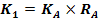 4,680,0рейтинг, присуждаемый заявке по критерию «цена договора»рейтинг, присуждаемый заявке по критерию «цена договора»рейтинг, присуждаемый заявке по критерию «цена договора»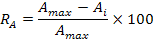 15,620,02 Итоговый рейтинг по критерию «качество работ и квалификация участника закупки», баллы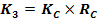 24,6768,25рейтинг, присуждаемый заявке по критерию  «качество работ и квалификация участника закупки»рейтинг, присуждаемый заявке по критерию  «качество работ и квалификация участника закупки»рейтинг, присуждаемый заявке по критерию  «качество работ и квалификация участника закупки»35,2597,502.1среднее арифметическое значение оценок в баллах всех членов Комиссии, присуждаемое заявке на участие в закупке по показателю «наличие опыта участника закупки  по выполнению аналогичных проектов»среднее арифметическое значение оценок в баллах всех членов Комиссии, присуждаемое заявке на участие в закупке по показателю «наличие опыта участника закупки  по выполнению аналогичных проектов»19,5047,50В процессе оценки члены Комиссии по закупкам анализируют представленные в заявке на участие в закупке сведения и документы, подтверждающие наличие опыта участника закупки  по выполнению аналогичных проектов (услуг по развитию и технической поддержке интернет-сайта или услуги по разработке CRM-системы) у участника закупки за последние два года 2013-2015 гг..и выставляют от 0 до 50 баллов. Максимальное количество баллов выставляется лучшему предложению в случае предоставления большего количества контрактов/договоров, закрытых актами выполненных работ/оказанных услуг, по развитию и технической поддержке интернет-сайта или услуг по разработке CRM-систем.В процессе оценки члены Комиссии по закупкам анализируют представленные в заявке на участие в закупке сведения и документы, подтверждающие наличие опыта участника закупки  по выполнению аналогичных проектов (услуг по развитию и технической поддержке интернет-сайта или услуги по разработке CRM-системы) у участника закупки за последние два года 2013-2015 гг..и выставляют от 0 до 50 баллов. Максимальное количество баллов выставляется лучшему предложению в случае предоставления большего количества контрактов/договоров, закрытых актами выполненных работ/оказанных услуг, по развитию и технической поддержке интернет-сайта или услуг по разработке CRM-систем.М.Э. Плаксина1545В процессе оценки члены Комиссии по закупкам анализируют представленные в заявке на участие в закупке сведения и документы, подтверждающие наличие опыта участника закупки  по выполнению аналогичных проектов (услуг по развитию и технической поддержке интернет-сайта или услуги по разработке CRM-системы) у участника закупки за последние два года 2013-2015 гг..и выставляют от 0 до 50 баллов. Максимальное количество баллов выставляется лучшему предложению в случае предоставления большего количества контрактов/договоров, закрытых актами выполненных работ/оказанных услуг, по развитию и технической поддержке интернет-сайта или услуг по разработке CRM-систем.В процессе оценки члены Комиссии по закупкам анализируют представленные в заявке на участие в закупке сведения и документы, подтверждающие наличие опыта участника закупки  по выполнению аналогичных проектов (услуг по развитию и технической поддержке интернет-сайта или услуги по разработке CRM-системы) у участника закупки за последние два года 2013-2015 гг..и выставляют от 0 до 50 баллов. Максимальное количество баллов выставляется лучшему предложению в случае предоставления большего количества контрактов/договоров, закрытых актами выполненных работ/оказанных услуг, по развитию и технической поддержке интернет-сайта или услуг по разработке CRM-систем.О.Г. Василевская1550В процессе оценки члены Комиссии по закупкам анализируют представленные в заявке на участие в закупке сведения и документы, подтверждающие наличие опыта участника закупки  по выполнению аналогичных проектов (услуг по развитию и технической поддержке интернет-сайта или услуги по разработке CRM-системы) у участника закупки за последние два года 2013-2015 гг..и выставляют от 0 до 50 баллов. Максимальное количество баллов выставляется лучшему предложению в случае предоставления большего количества контрактов/договоров, закрытых актами выполненных работ/оказанных услуг, по развитию и технической поддержке интернет-сайта или услуг по разработке CRM-систем.В процессе оценки члены Комиссии по закупкам анализируют представленные в заявке на участие в закупке сведения и документы, подтверждающие наличие опыта участника закупки  по выполнению аналогичных проектов (услуг по развитию и технической поддержке интернет-сайта или услуги по разработке CRM-системы) у участника закупки за последние два года 2013-2015 гг..и выставляют от 0 до 50 баллов. Максимальное количество баллов выставляется лучшему предложению в случае предоставления большего количества контрактов/договоров, закрытых актами выполненных работ/оказанных услуг, по развитию и технической поддержке интернет-сайта или услуг по разработке CRM-систем.Д.Н. Дмитриев3045В процессе оценки члены Комиссии по закупкам анализируют представленные в заявке на участие в закупке сведения и документы, подтверждающие наличие опыта участника закупки  по выполнению аналогичных проектов (услуг по развитию и технической поддержке интернет-сайта или услуги по разработке CRM-системы) у участника закупки за последние два года 2013-2015 гг..и выставляют от 0 до 50 баллов. Максимальное количество баллов выставляется лучшему предложению в случае предоставления большего количества контрактов/договоров, закрытых актами выполненных работ/оказанных услуг, по развитию и технической поддержке интернет-сайта или услуг по разработке CRM-систем.В процессе оценки члены Комиссии по закупкам анализируют представленные в заявке на участие в закупке сведения и документы, подтверждающие наличие опыта участника закупки  по выполнению аналогичных проектов (услуг по развитию и технической поддержке интернет-сайта или услуги по разработке CRM-системы) у участника закупки за последние два года 2013-2015 гг..и выставляют от 0 до 50 баллов. Максимальное количество баллов выставляется лучшему предложению в случае предоставления большего количества контрактов/договоров, закрытых актами выполненных работ/оказанных услуг, по развитию и технической поддержке интернет-сайта или услуг по разработке CRM-систем.Д.В. Калаев18502.2среднее арифметическое значение оценок в баллах всех членов Комиссии, присуждаемое заявке на участие в закупке  по показателю «наличие необходимого для выполнения работ/оказания услуг персонала»среднее арифметическое значение оценок в баллах всех членов Комиссии, присуждаемое заявке на участие в закупке  по показателю «наличие необходимого для выполнения работ/оказания услуг персонала»10,0040,002.2В процессе оценки члены Комиссии по закупкам анализируют наличие необходимого для выполнения работ/оказания услуг персонала, а именно: В команде должно быть не менее двух программистов, отвечающих за back-end, и один программист, отвечающий за front-end:из них один программист back-end с опытом работы в сфере разработки программного обеспечения не менее 7 лет;один программист back-end с опытом работы в сфере разработки программного обеспечения не менее 5 лет;программист front-end с опытом работы в сфере разработки программного обеспечения более 3 лет. Не менее одного специалиста по тестированию c опытом работы в сфере тестирования программного обеспечения от 3 лет.и выставляют от 0 до 40 баллов.Максимальное количество баллов выставляется лучшему предложению, свидетельствующему о том, что у участника закупки  есть все необходимые специалисты и это подтверждено выписками из трудовых книжек, копиями трудовых и/или гражданско-правовых договоров, копиями должностных обязанностей, выписками из должностных инструкций, копиями положений о  подразделенииВ процессе оценки члены Комиссии по закупкам анализируют наличие необходимого для выполнения работ/оказания услуг персонала, а именно: В команде должно быть не менее двух программистов, отвечающих за back-end, и один программист, отвечающий за front-end:из них один программист back-end с опытом работы в сфере разработки программного обеспечения не менее 7 лет;один программист back-end с опытом работы в сфере разработки программного обеспечения не менее 5 лет;программист front-end с опытом работы в сфере разработки программного обеспечения более 3 лет. Не менее одного специалиста по тестированию c опытом работы в сфере тестирования программного обеспечения от 3 лет.и выставляют от 0 до 40 баллов.Максимальное количество баллов выставляется лучшему предложению, свидетельствующему о том, что у участника закупки  есть все необходимые специалисты и это подтверждено выписками из трудовых книжек, копиями трудовых и/или гражданско-правовых договоров, копиями должностных обязанностей, выписками из должностных инструкций, копиями положений о  подразделенииМ.Э. Плаксина20402.2В процессе оценки члены Комиссии по закупкам анализируют наличие необходимого для выполнения работ/оказания услуг персонала, а именно: В команде должно быть не менее двух программистов, отвечающих за back-end, и один программист, отвечающий за front-end:из них один программист back-end с опытом работы в сфере разработки программного обеспечения не менее 7 лет;один программист back-end с опытом работы в сфере разработки программного обеспечения не менее 5 лет;программист front-end с опытом работы в сфере разработки программного обеспечения более 3 лет. Не менее одного специалиста по тестированию c опытом работы в сфере тестирования программного обеспечения от 3 лет.и выставляют от 0 до 40 баллов.Максимальное количество баллов выставляется лучшему предложению, свидетельствующему о том, что у участника закупки  есть все необходимые специалисты и это подтверждено выписками из трудовых книжек, копиями трудовых и/или гражданско-правовых договоров, копиями должностных обязанностей, выписками из должностных инструкций, копиями положений о  подразделенииВ процессе оценки члены Комиссии по закупкам анализируют наличие необходимого для выполнения работ/оказания услуг персонала, а именно: В команде должно быть не менее двух программистов, отвечающих за back-end, и один программист, отвечающий за front-end:из них один программист back-end с опытом работы в сфере разработки программного обеспечения не менее 7 лет;один программист back-end с опытом работы в сфере разработки программного обеспечения не менее 5 лет;программист front-end с опытом работы в сфере разработки программного обеспечения более 3 лет. Не менее одного специалиста по тестированию c опытом работы в сфере тестирования программного обеспечения от 3 лет.и выставляют от 0 до 40 баллов.Максимальное количество баллов выставляется лучшему предложению, свидетельствующему о том, что у участника закупки  есть все необходимые специалисты и это подтверждено выписками из трудовых книжек, копиями трудовых и/или гражданско-правовых договоров, копиями должностных обязанностей, выписками из должностных инструкций, копиями положений о  подразделенииО.Г. Василевская10402.2В процессе оценки члены Комиссии по закупкам анализируют наличие необходимого для выполнения работ/оказания услуг персонала, а именно: В команде должно быть не менее двух программистов, отвечающих за back-end, и один программист, отвечающий за front-end:из них один программист back-end с опытом работы в сфере разработки программного обеспечения не менее 7 лет;один программист back-end с опытом работы в сфере разработки программного обеспечения не менее 5 лет;программист front-end с опытом работы в сфере разработки программного обеспечения более 3 лет. Не менее одного специалиста по тестированию c опытом работы в сфере тестирования программного обеспечения от 3 лет.и выставляют от 0 до 40 баллов.Максимальное количество баллов выставляется лучшему предложению, свидетельствующему о том, что у участника закупки  есть все необходимые специалисты и это подтверждено выписками из трудовых книжек, копиями трудовых и/или гражданско-правовых договоров, копиями должностных обязанностей, выписками из должностных инструкций, копиями положений о  подразделенииВ процессе оценки члены Комиссии по закупкам анализируют наличие необходимого для выполнения работ/оказания услуг персонала, а именно: В команде должно быть не менее двух программистов, отвечающих за back-end, и один программист, отвечающий за front-end:из них один программист back-end с опытом работы в сфере разработки программного обеспечения не менее 7 лет;один программист back-end с опытом работы в сфере разработки программного обеспечения не менее 5 лет;программист front-end с опытом работы в сфере разработки программного обеспечения более 3 лет. Не менее одного специалиста по тестированию c опытом работы в сфере тестирования программного обеспечения от 3 лет.и выставляют от 0 до 40 баллов.Максимальное количество баллов выставляется лучшему предложению, свидетельствующему о том, что у участника закупки  есть все необходимые специалисты и это подтверждено выписками из трудовых книжек, копиями трудовых и/или гражданско-правовых договоров, копиями должностных обязанностей, выписками из должностных инструкций, копиями положений о  подразделенииД.Н. Дмитриев5402.2В процессе оценки члены Комиссии по закупкам анализируют наличие необходимого для выполнения работ/оказания услуг персонала, а именно: В команде должно быть не менее двух программистов, отвечающих за back-end, и один программист, отвечающий за front-end:из них один программист back-end с опытом работы в сфере разработки программного обеспечения не менее 7 лет;один программист back-end с опытом работы в сфере разработки программного обеспечения не менее 5 лет;программист front-end с опытом работы в сфере разработки программного обеспечения более 3 лет. Не менее одного специалиста по тестированию c опытом работы в сфере тестирования программного обеспечения от 3 лет.и выставляют от 0 до 40 баллов.Максимальное количество баллов выставляется лучшему предложению, свидетельствующему о том, что у участника закупки  есть все необходимые специалисты и это подтверждено выписками из трудовых книжек, копиями трудовых и/или гражданско-правовых договоров, копиями должностных обязанностей, выписками из должностных инструкций, копиями положений о  подразделенииВ процессе оценки члены Комиссии по закупкам анализируют наличие необходимого для выполнения работ/оказания услуг персонала, а именно: В команде должно быть не менее двух программистов, отвечающих за back-end, и один программист, отвечающий за front-end:из них один программист back-end с опытом работы в сфере разработки программного обеспечения не менее 7 лет;один программист back-end с опытом работы в сфере разработки программного обеспечения не менее 5 лет;программист front-end с опытом работы в сфере разработки программного обеспечения более 3 лет. Не менее одного специалиста по тестированию c опытом работы в сфере тестирования программного обеспечения от 3 лет.и выставляют от 0 до 40 баллов.Максимальное количество баллов выставляется лучшему предложению, свидетельствующему о том, что у участника закупки  есть все необходимые специалисты и это подтверждено выписками из трудовых книжек, копиями трудовых и/или гражданско-правовых договоров, копиями должностных обязанностей, выписками из должностных инструкций, копиями положений о  подразделенииД.В. Калаев5402.3среднее арифметическое значение оценок в баллах всех членов Комиссии, присуждаемое заявке на участие в закупке  по показателю «наличие отзывов и благодарственных писем по предмету закупки»среднее арифметическое значение оценок в баллах всех членов Комиссии, присуждаемое заявке на участие в закупке  по показателю «наличие отзывов и благодарственных писем по предмету закупки»5,7510,002.3В процессе оценки члены Комиссии  по закупкам оценивают наличие у участника закупки отзывов и благодарственных писем от заказчиков по итогам выполнения аналогичных проектов (услуг по развитию и технической поддержке интернет-сайта или услуги по разработке CRM-системы) у участника закупок за последние два года (2013-2015 гг.)и выставляют от 0 до 10 баллов.Максимальное количество баллов выставляется  предложению с бОольшим количеством отзывов, благодарственных писем и т.п., оформленных на официальном бланке заказчика по видам услуг, указанных в п.п.2 п.8. В процессе оценки члены Комиссии  по закупкам оценивают наличие у участника закупки отзывов и благодарственных писем от заказчиков по итогам выполнения аналогичных проектов (услуг по развитию и технической поддержке интернет-сайта или услуги по разработке CRM-системы) у участника закупок за последние два года (2013-2015 гг.)и выставляют от 0 до 10 баллов.Максимальное количество баллов выставляется  предложению с бОольшим количеством отзывов, благодарственных писем и т.п., оформленных на официальном бланке заказчика по видам услуг, указанных в п.п.2 п.8. М.Э. Плаксина9102.3В процессе оценки члены Комиссии  по закупкам оценивают наличие у участника закупки отзывов и благодарственных писем от заказчиков по итогам выполнения аналогичных проектов (услуг по развитию и технической поддержке интернет-сайта или услуги по разработке CRM-системы) у участника закупок за последние два года (2013-2015 гг.)и выставляют от 0 до 10 баллов.Максимальное количество баллов выставляется  предложению с бОольшим количеством отзывов, благодарственных писем и т.п., оформленных на официальном бланке заказчика по видам услуг, указанных в п.п.2 п.8. В процессе оценки члены Комиссии  по закупкам оценивают наличие у участника закупки отзывов и благодарственных писем от заказчиков по итогам выполнения аналогичных проектов (услуг по развитию и технической поддержке интернет-сайта или услуги по разработке CRM-системы) у участника закупок за последние два года (2013-2015 гг.)и выставляют от 0 до 10 баллов.Максимальное количество баллов выставляется  предложению с бОольшим количеством отзывов, благодарственных писем и т.п., оформленных на официальном бланке заказчика по видам услуг, указанных в п.п.2 п.8. О.Г. Василевская5102.3В процессе оценки члены Комиссии  по закупкам оценивают наличие у участника закупки отзывов и благодарственных писем от заказчиков по итогам выполнения аналогичных проектов (услуг по развитию и технической поддержке интернет-сайта или услуги по разработке CRM-системы) у участника закупок за последние два года (2013-2015 гг.)и выставляют от 0 до 10 баллов.Максимальное количество баллов выставляется  предложению с бОольшим количеством отзывов, благодарственных писем и т.п., оформленных на официальном бланке заказчика по видам услуг, указанных в п.п.2 п.8. В процессе оценки члены Комиссии  по закупкам оценивают наличие у участника закупки отзывов и благодарственных писем от заказчиков по итогам выполнения аналогичных проектов (услуг по развитию и технической поддержке интернет-сайта или услуги по разработке CRM-системы) у участника закупок за последние два года (2013-2015 гг.)и выставляют от 0 до 10 баллов.Максимальное количество баллов выставляется  предложению с бОольшим количеством отзывов, благодарственных писем и т.п., оформленных на официальном бланке заказчика по видам услуг, указанных в п.п.2 п.8. Д.Н. Дмитриев4102.3В процессе оценки члены Комиссии  по закупкам оценивают наличие у участника закупки отзывов и благодарственных писем от заказчиков по итогам выполнения аналогичных проектов (услуг по развитию и технической поддержке интернет-сайта или услуги по разработке CRM-системы) у участника закупок за последние два года (2013-2015 гг.)и выставляют от 0 до 10 баллов.Максимальное количество баллов выставляется  предложению с бОольшим количеством отзывов, благодарственных писем и т.п., оформленных на официальном бланке заказчика по видам услуг, указанных в п.п.2 п.8. В процессе оценки члены Комиссии  по закупкам оценивают наличие у участника закупки отзывов и благодарственных писем от заказчиков по итогам выполнения аналогичных проектов (услуг по развитию и технической поддержке интернет-сайта или услуги по разработке CRM-системы) у участника закупок за последние два года (2013-2015 гг.)и выставляют от 0 до 10 баллов.Максимальное количество баллов выставляется  предложению с бОольшим количеством отзывов, благодарственных писем и т.п., оформленных на официальном бланке заказчика по видам услуг, указанных в п.п.2 п.8. Д.В. Калаев510ИТОГО (баллов)ИТОГО (баллов)ИТОГО (баллов) 329,3568,25Рег. 
№заявки Наименование
 (для юридического лица), фамилия, имя, отчество 
(для физического лица) участника размещения заказаПочтовый адресПрисвоенный порядковый номер по мере уменьшения степени выгодности  предложенных условий исполнения договора1236ООО «ЭВРОНЕ.ру»394007, г. Воронеж, ул. Димитрова, дом 8, офис 1951ООО «Компания Сайтсофт»105082, г. Москва, пл. Спартаковская, дом 14, стр.22